Prezydent Miasta Pruszkowa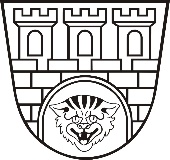 Zarządzenie nr  125 / 2022Prezydenta Miasta Pruszkowaz dnia  12  maja  2022 r. w sprawie zatwierdzenia konkursu na stanowisko Dyrektora Przedszkola Miejskiego Nr 11                   w Pruszkowie, ul. Hubala 2  Na podstawie art. 63 ust. 10 ustawy z dnia 14 grudnia 2016 r.  
- Prawo oświatowe (t. j. Dz.U. z 2021 r. poz. 1082 ze zm.) i art. 30 ust. 1 ustawy z dnia 8 marca 1990 r. o samorządzie gminnym (t. j. Dz.U. z 2022 r. poz. 559 ze zm.) oraz § 8 ust. 2 Rozporządzenia Ministra Edukacji Narodowej z dnia 11 sierpnia 2017 r. w sprawie regulaminu konkursu na stanowisko dyrektora publicznego przedszkola, publicznej szkoły podstawowej, publicznej szkoły ponadpodstawowej lub publicznej placówki oraz trybu pracy komisji konkursowej (t.j. Dz.U. z 2021 r. poz. 1428) zarządzam, co następuje:§ 1Zatwierdza się konkurs na stanowisko Dyrektora Przedszkola Miejskiego Nr 11 w Pruszkowie,                           ul. Hubala 2, przeprowadzony w dniu 12 maja 2022 r., w wyniku którego wyłonionym kandydatem została Pani Olga Kijewska.  § 2Zarządzenie podlega publikacji w Biuletynie Informacji Publicznej Urzędu Miasta Pruszkowa.§ 3Zarządzenie wchodzi w życie z dniem podpisania.Prezydent Miasta PruszkowaPaweł Makuch